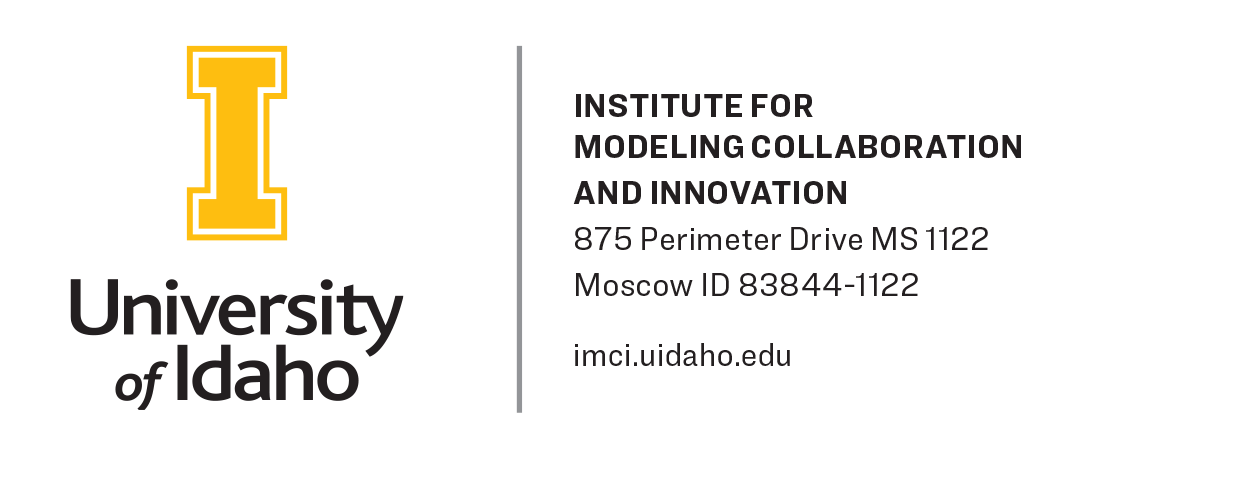 VERAS Proposal #: ____________________________Proposal Title: ________________________________________________________________PI Name: ____________________________________________________Funding Agency: _______________________________________________________Total Direct Costs: $______________________Total Indirect Costs: $______________________*Distribution of Institute F&A:_______% IMCI		
_______% IIDS (formerly IBEST)_______% Other: ____________________________100%Yes or No 	If awarded do you anticipate this project having any engagement with industry or other stakeholders outside UI (such as state agencies, other educational entities)?  _________________________________________________________________	____________________
Signature								Date*Effective July 1st, new awards that are affiliated with an institute will have F&A distributed 50% Central – 25% College(s) of PI(s) – 25% Institute. This compares with the “normal” F&A distribution or proposals that are not affiliated with an institute, which remains unchanged at 75% Central – 25% College(s) of PI(s). 